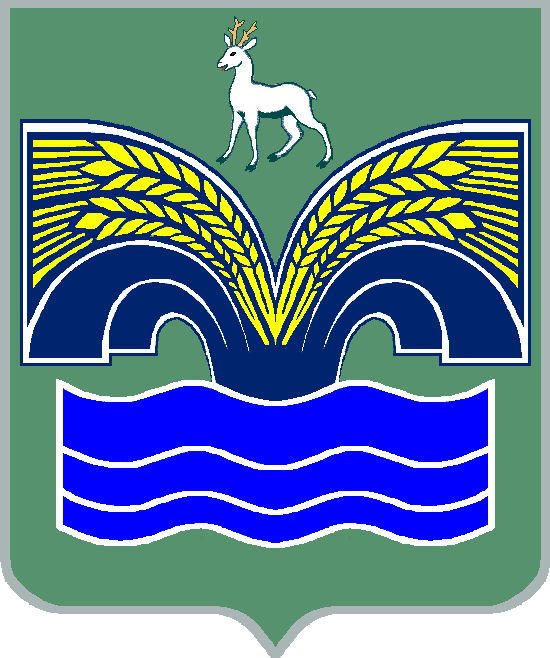 АДМИНИСТРАЦИЯСЕЛЬСКОГО ПОСЕЛЕНИЯ КРАСНЫЙ ЯРМУНИЦИПАЛЬНОГО РАЙОНА КРАСНОЯРСКИЙСАМАРСКОЙ ОБЛАСТИПОСТАНОВЛЕНИЕот «01» апреля 2020 года    № 126О назначении ответственных лиц за ведение и учет книг регистрации захоронений, порядок действий по захоронению на территории сельского поселения Красный ЯрНа основании Федерального закона от 12.01.1996 № 8-ФЗ «О погребении и похоронном деле», Федерального закона от 06.10.2003 № 131-ФЗ «Об общих принципах организации местного самоуправления Российской Федерации», руководствуясь Уставом сельского поселения Красный Яр муниципального района Красноярский Самарской области, решения Собрания представителей сельского поселения Красный Яр муниципального района Красноярский Самарской области от 5.03.2019 г № 8 «Об утверждении Правил содержания мест погребения и Порядка деятельности муниципальных общественных кладбищ сельского поселения Красный Яр муниципального района Красноярский Самарской области», Администрация сельского поселения Красный Яр муниципального района Красноярский Самарской области ПОСТАНОВЛЯЕТ:Назначить ответственным должностным лицом за прием заявлений о захоронении, выдачу справок, ведение, учет, хранение книги регистрации захоронений в администрации сельского поселения Красный Яр  - ведущего специалиста Рыбакову Наталью Алексеевну.Утвердить порядок действий сотрудников администрации сельского поселения Красный Яр и специализированных организаций, наделенных полномочиями по захоронению (приложение 1 к постановлению).Заместителю Главы поселения Ведерникову А.В. ознакомить сотрудников администрации, ответственных за прием и регистрацию заявлений о захоронениях, и ведение книги регистрации захоронений с порядком действий сотрудников администрации сельского поселения Красный Яр и их взаимодействие со специализированными организациями, наделенными полномочиями по захоронению на территории сельского поселения Красный Яр муниципального района Красноярский Самарской области под роспись.Постановление вступает в силу со дня подписания.Контроль за исполнением настоящего постановления оставляю за собой.Глава сельского поселения Красный Ярмуниципального района Красноярский Самарской области                                                                             А.Г. БушовВедерников А.В.Приложение 1к Постановлению Администрациисельского поселения Красный Ярмуниципального района КрасноярскийСамарской области от 01.04.2020 года № 126ПОРЯДОК действий сотрудников администрации сельского поселения Красный Яр и их взаимодействие со специализированными организациями, наделенными полномочиями по захоронению на территории сельского поселения Красный Яр муниципального района Красноярский Самарской областиПорядок определяет последовательность действия заявителей, сотрудников администрации сельского поселения Красный Яр и специализированных организаций, наделенных полномочиями по захоронению на территории сельского поселения Красный Яр муниципального района Красноярский Самарской области.Заявителями являются: - супруг (супруга), близкие родственники, иные родственники либо законный представитель умершего (погибшего), а при отсутствии таковых - иные лица, взявшие на себя обязанность осуществить погребение умершего; От имени заявителей с заявлением о предоставлении услуги вправе обратиться их представители. Полномочия представителя при этом должны быть подтверждены в соответствии с действующим законодательством одним из следующих документов: - письменным уполномочием, выданным одним лицом другому лицу для представительства перед третьими лицами; - нотариально удостоверенной доверенностью; - доверенностью, приравненной к нотариально удостоверенной. Ответственными за прием заявления о захоронении, регистрации в книге регистрации захоронений, выдача справки о захоронении, внесении данных в похозяйственные книги, выдача разрешения на захоронение на муниципальных общественных кладбищах сельского поселения Красный Яр муниципального района Красноярский Самарской области  является ответственное должностное лицо администрации сельского поселения Красный Яр, назначаемое Главой поселения.Ответственные за определение места захоронения на муниципальных общественных кладбищах сельского поселения Красный Яр, проведение захоронения являются специализированные организации, наделенные полномочиями по захоронению на территории сельского поселения Красный Яр муниципального района Красноярский Самарской области.При обращении в администрацию сельского поселения Красный Яр о захоронении на муниципальных общественных кладбищах сельского поселения Красный Яр муниципального района Красноярский Самарской области заявитель предоставляет:- заявление по форме согласно приложения № 1; - к заявлению прилагаются документы, указанные в приложении № 2  к настоящему порядку. 5.1. Заявление может быть: - представлено лично (или через представителя, по доверенности, оформленной в установленном порядке) в Администрацию. 5.2. Заявление в обязательном порядке должно содержать: - фамилию, имя, отчество (степень родства) заявителя; - фамилию, имя, отчество умершего (степень родства); - паспортные данные физического лица - почтовый адрес и телефон; - перечень прилагаемых документов для обозрения; - личную подпись и дату; - согласие на обработку персональных данных.5.3. Отказом в приеме заявления о захоронении может быть отсутствие свидетельства о смерти или справки из медицинского учреждения, не полный перечень предоставленных документов.6. Административные процедуры: - прием заявления (лично или через представителя) о захоронении, а также необходимых документов; - принятие решения о месте захоронения и погребении умершего; - организация погребения умершего; - регистрация погребения умершего. 7. Основанием для начала процедур является обращение заявителя на имя Главы сельского поселения Красный Яр с предъявлением полного перечня документов. 7.1. Сотрудник Администрации принимает документы, осуществляет проверку представленных документов на соответствие перечню документов, представленных в пункте 5 настоящего Порядка, проверяет подлинность и полноту представленного заявителем пакета документов, правильность их составления. 7.2. При предоставлении полного пакета документов сотрудник Администрации, ответственный за прием документов, возвращает заявителю подлинники документов после их рассмотрения (при необходимости делает копии). 7.3. В случае выявления причин для отказа (согласно пункту 5.3.) сотрудник Администрации уведомляет о необходимости предоставить недостающие документы и выдает заявителю отказ в разрешении на захоронение на муниципальных общественных кладбищах сельского поселения Красный Яр муниципального района Красноярский Самарской области.7.4. Сотрудник Администрации принимает заявление и производит соответствующую запись в книге учета регистрации захоронений, которая хранится в Администрации, выдает разрешение на захоронение, подписанное Главой поселения.7.5. Если заявитель изъявил желание произвести подзахоронение умершего, необходимо указать в  заявлении. В случае невозможности произвести подзахоронение умершего заявителю предлагается место для захоронения. 7.7.  После приема заявления, проверки приложенных документов к заявлению, определения даты и места захоронения Сотрудник Администрации выписывает и выдает разрешение (приложение 3)  на захоронение умершего на муниципальных общественных кладбищах сельского поселения Красный Яр муниципального района Красноярский Самарской области.8. Организация погребения умершего. Основанием для начала процедуры является наличие разрешение на захоронение.Заведующий хозяйством по благоустройству  МКУ «Благоустройство», ответственный за процедуру захоронения на муниципальных общественных кладбищах сельского поселения Красный Яр: - принимает от заявители или сотрудника Администрации разрешение  на захоронение;- отводит земельный участок для рытья могилы на территории кладбища общего пользования; - формирует бригаду,  для оказания услуги по доставке похоронных принадлежностей, переносу гроба с телом умершего к месту захоронения и захоронению (опускание, закоп могилы с формированием намогильного холмика), установке регистрационной таблички установленного образца. Если заявитель изъявил желание:- предоставляет автокатафалк (автомобиль УАЗ), для перевозки гроба с телом от дома (морга) к отведенному месту захоронения; - предоставляет автобус для перевозки людей (ПАЗ) от дома к отведенному месту захоронения и до места поминания; 9. Заявителю, взявшему на себя обязанность осуществить погребение умершего, выдается справка о захоронении (приложение 4) сотрудником Администрации.Приложение 1к Порядку действий сотрудников администрациисельского поселения Красный Яр и специализированных организаций, наделенных полномочиями по захоронению на территории сельского поселения Красный Яр муниципального района Красноярский Самарской областиГлаве сельского поселения Красный Яр  муниципального района Красноярский Самарской областиА. Г. Бушовуот _____________________________Ф.И.О. полностьюПроживающий по адресу:_______________________________________________________________________Паспорт: серия________№ _______________________________________Кем выдандата выдачи « ___»_______20____г.телефон:________________________ЗаявлениеПрошу захоронить _____________________________________________________________________________________________________умершего_____________________                    Ф.И.О. умершего)                                                                                                                                                   (Дата смерти)на кладбище села ______________________________________________на свободное место (к ранее захороненному)_______________________________________        ( нужное подчеркнуть)                                                                                              ФИО, дата смерти, к захоронению__________________________________________________________Захоронение проводит (ответственный)________________________________                                                                         ФИО ответственного (организация)Волеизъявление умершего (при наличии)____________________________________________________________________________________________________Приложение:_______________________________________________________________________________________________________________________________________________________________________________________________________________________________Даю согласие на обработку моих персональных данных, указанных в заявлении, в порядке, установленном законодательством Российской Федерации о персональных данных.Достоверность предоставленных сведений подтверждаю.«_____»_____________20__г_________________(_______________)                                                                                                                   подпись                                расшифровка подписи============================================================================================Заключение специалиста администрациисельского поселения Красный ЯрЗарегистрировано в журнале № ____ за номером ______от «____»____________20___г._________________(__________________)Приложение 2к Порядку действий сотрудников администрациисельского поселения Красный Яр и специализированных организаций, наделенных полномочиями по захоронению на территории сельского поселения Красный Яр муниципального района Красноярский Самарской областиПЕРЕЧЕНЬпредоставляемых документов для получения разрешения на захоронение (подзахоронение) на муниципальных общественных кладбищах сельского поселения Красный Яр муниципального района Красноярский Самарской области1. Заявление. 2. Справка о смерти, выданная органом ЗАГСа; 3. Медицинское свидетельство о смерти или свидетельство о смерти, выданное органом ЗАГСа; 4. Паспорт заявителя или доверенность, заверенная в установленном законодательством порядке, на лицо, взявшее на себя обязанность в оказании услуг по оформлению захоронения. 5. Волеизъявление лица в письменной форме быть погребенным на том или ином месте, по тем или иным обычаям или традициям, рядом с теми или иными ранее умершими, о доверии исполнить свое волеизъявление тому или иному лицу (если таковое имеется)6. Свидетельство о смерти ранее захороненного, а также документы, подтверждающие родство с умершим, - предъявляются в случае подзахоронения в ранее существующее захоронение. Приложение 3к Порядку действий сотрудников администрациисельского поселения Красный Яр и специализированных организаций, наделенных полномочиями по захоронению на территории сельского поселения Красный Яр муниципального района Красноярский Самарской областиРАЗРЕШЕНИЕна захоронение (подзахоронение) на муниципальных общественных кладбищах сельского поселения Красный Яр муниципального района Красноярский Самарской областиРазрешить захоронение (подзахоронение)_________________________________________________________________________________________________Фамилия Имя ОтчествоДата смерти__________________________ на муниципальных общественных кладбищах___________________________________________________________________________________________________________________________Дата захоронения_________________________ время____________________Ф.И.О. ответственного лица за захоронение на муниципальных общественных кладбищах сельского поселения Красный Яр ________________________________тел. контакта_______________________Ф.И.О. заявителя ___________________________________________________телефон контакта___________________________________________________Глава сельского поселения Красный Яр				          А.Г. Бушовм.п.Приложение 4к Порядку действий сотрудников администрациисельского поселения Красный Яр и специализированных организаций, наделенных полномочиями по захоронению на территории сельского поселения Красный Яр муниципального района Красноярский Самарской областиСПРАВКАВыдана администрацией сельского поселения Красный Яр муниципального района Красноярский Самарской области в том, что: гр._____________________________________________________________________________________умерший(ая)_______________ постоянно по день смерти был(а) зарегистрирован(а) по адресу:__________________________________________________________________________________________________________Совместно с ним(ней) был(и) зарегистрированы:__________________________________________________________________________________________________________________________________________________________________________________________________________________________________________________________________________________________________________________________________________Основание:__________________________________________________________________________________________________________________________Глава сельского поселения Красный Яр				          А.Г. БушовСпециалистЛист ознакомления:____________________________/Н.А. Рыбакова/ «___»________20__ г.